Román Barragán Rodríguez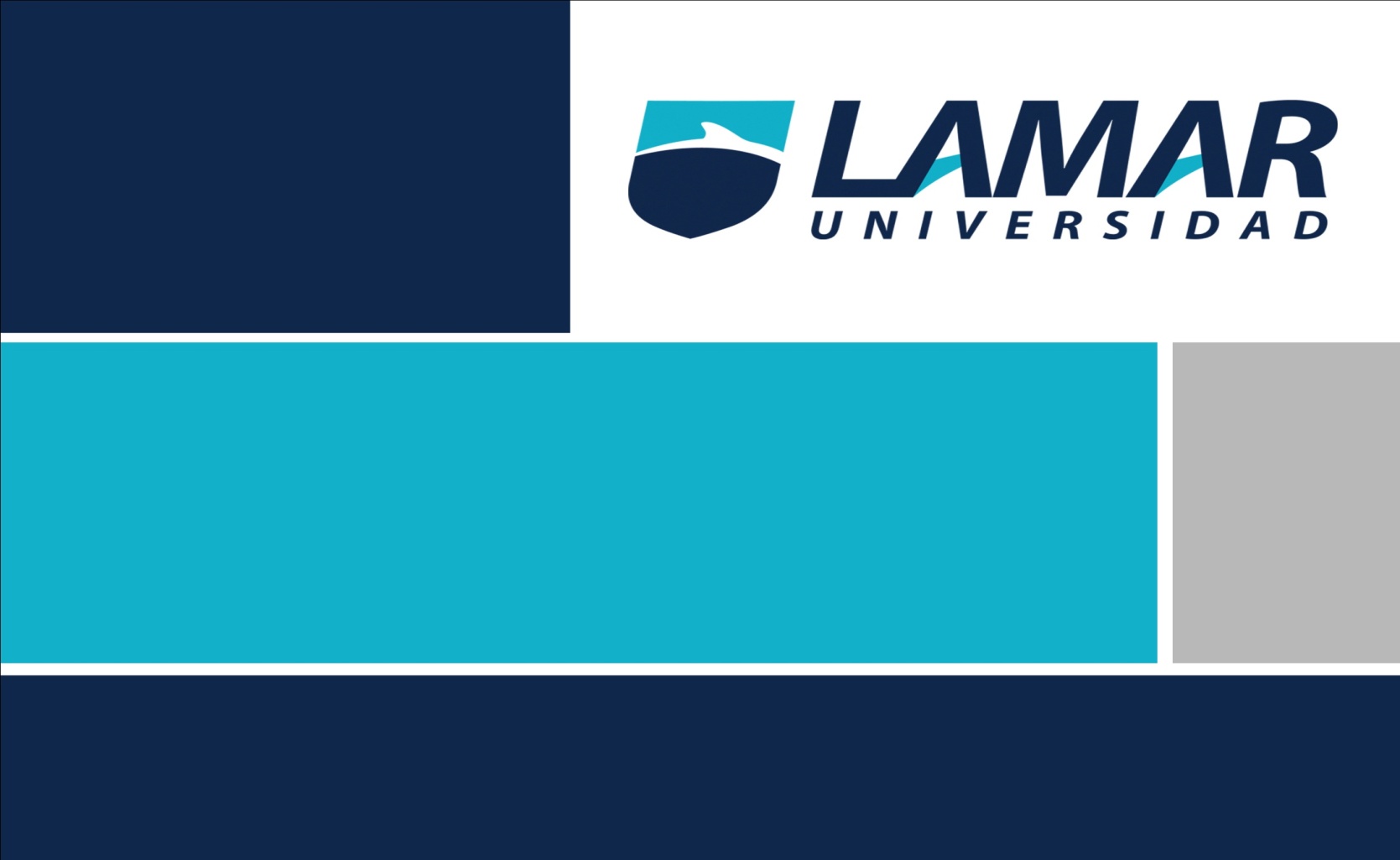 LME3105      8vo SemestreMedicina basada en evidencias1.- Queda claro la relacion que se maneja en el titulo del articulo con lo que se busca realmente.2.- Si, desde el titulo del articulo hasta los estudios revisados en este metanalisis.3.- Se toma en cuenta dentro de dos bibliografias la primera de 21 a 39 años y la segunda se expande a los 40 años para definir la EPT 4.- Si, se uso de fuente MEDLINE y nos especifica que estudios se tomaron en cuenta y sin restriccion de años y todo lo respecto a tabaquismo y EPT.5.- Se definen los estudios usados y porque6.- Fueron no tan rigurosos respecto al tiempo que se tomaron, era un rango muy amplio pero todos los trataban de calcular con IC 95% y se calculaban aunque el articulo no los mencionara y tambien se seleccionan unicamente articulos originales.7.- No los menciona pero se habla de que son solo casos y controles y los criterios de IC usados y la fuente.8.- No, se usaron solo articulos referentes al tema de tabaquismo y EPT 9.- El sesgo que se comenta en el articulo fue sobre la investigacion de articulos de la fuente MEDLINE donde no cubre todas las publicaciones hechas sobre el tema solo un 20%.10.-La manera de analizar los aticulos fue con poco rigor pero se analiza lo que se busca edad, tabaquismo y EPT.11.- De 1971 a 1993 fueron los estudios evaluados.12.- No se aplico ninguna restriccion de idioma.13.-Nunca se menciona el numero de poblacion. Solo el intervalo de confianza14.- No, faltan consultar fuentes y se considera una recomendación de elaborar un estudio retrospectivo.15.- Si, todos al tabquismo como FR.16.- Resalta la informacion mas relevante IC, año de publicacion, tipo de estudio, riesgo estimado.17.- No, todos los integrados en el metanalisis son originales.18.- Solo los datos necesarios y se calcularon OD e IC en caso de no mencionarlos en el articulo.19.- No se menciona, solo los programas usados para calcular lo que se necesitaba como en el EPINFO20.- No, se mencionan los autores y el nombre del estudio.21.- Se sigue en discusion sobre el tabaco y EPT como FR o Factor protector.22.- No, pues se sigue en discusion el tabaquismo dentro de la enfermedad.23.- Se necesitan analisis mas a fondo, no causa daños ni se mencionan costos24.- Si es de 2625.- No se menciona26.- Si son de IC 95%27.-No, solo  nos reportan una tabla donde se evalua la EPT en fumadores contra los no fumadores.28.- No se menciona.